Уведомление об актуализации проекта профессионального стандартаАНО «Центр развития образования и сертификации персонала «Универсум»(наименование организации)информирует о разработке проекта профессионального стандарта Предоставление маникюрных и педикюрных услуг (наименование вида (видов) профессиональной деятельности)Специалист по предоставлению маникюрных и педикюрных услуг(наименование профессионального стандарта)ФИО ответственных исполнителей:  Ширшова Татьяна Сергеевна		     Телефон   89068641231		E- mail: mir_profi@mail.ruПриложение:Обоснование необходимости актуализации профессионального стандарта «Специалист по предоставлению маникюрных и педикюрных услуг ». План актуализации профессионального стандарта (с указанием сроков начала и завершения разработки). Список организаций, привлеченных  к актуализации профессионального стандарта.Директор АНО ЦРО и СП «Универсум»  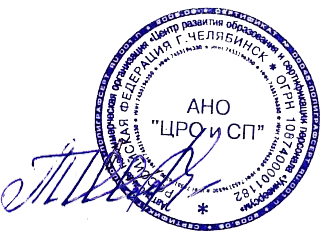 Ширшова Т.С.